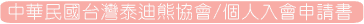 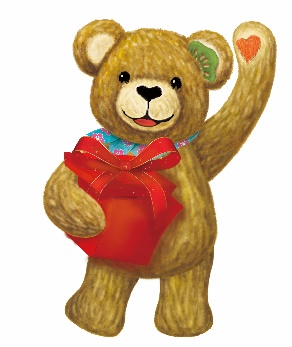 姓名：性別：出生年月日：身份證字號：學歷：現職：電話：地址：Email：※填寫完畢之後，請將本申請書寄至協會信箱service@twtba.org.tw，謝謝。

